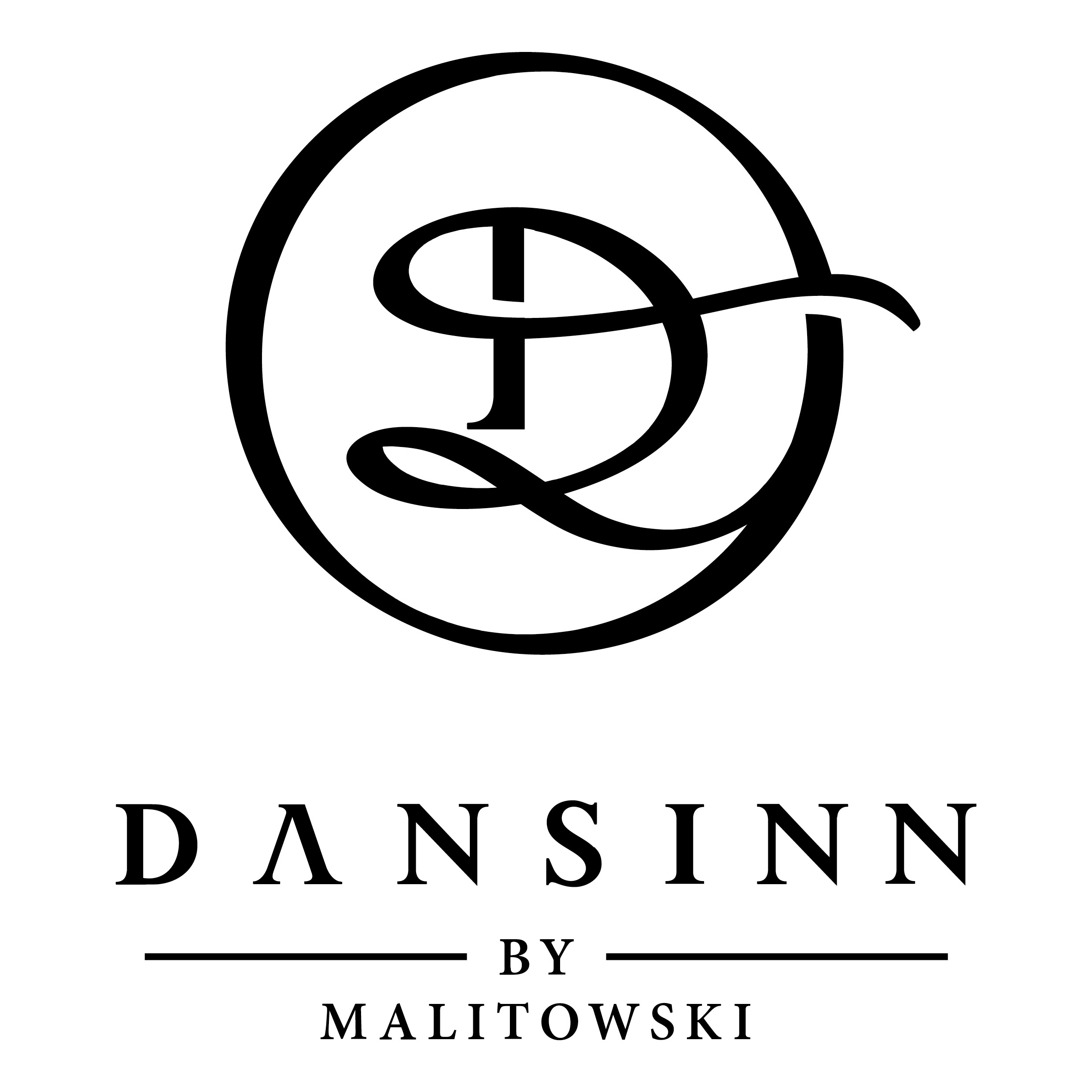 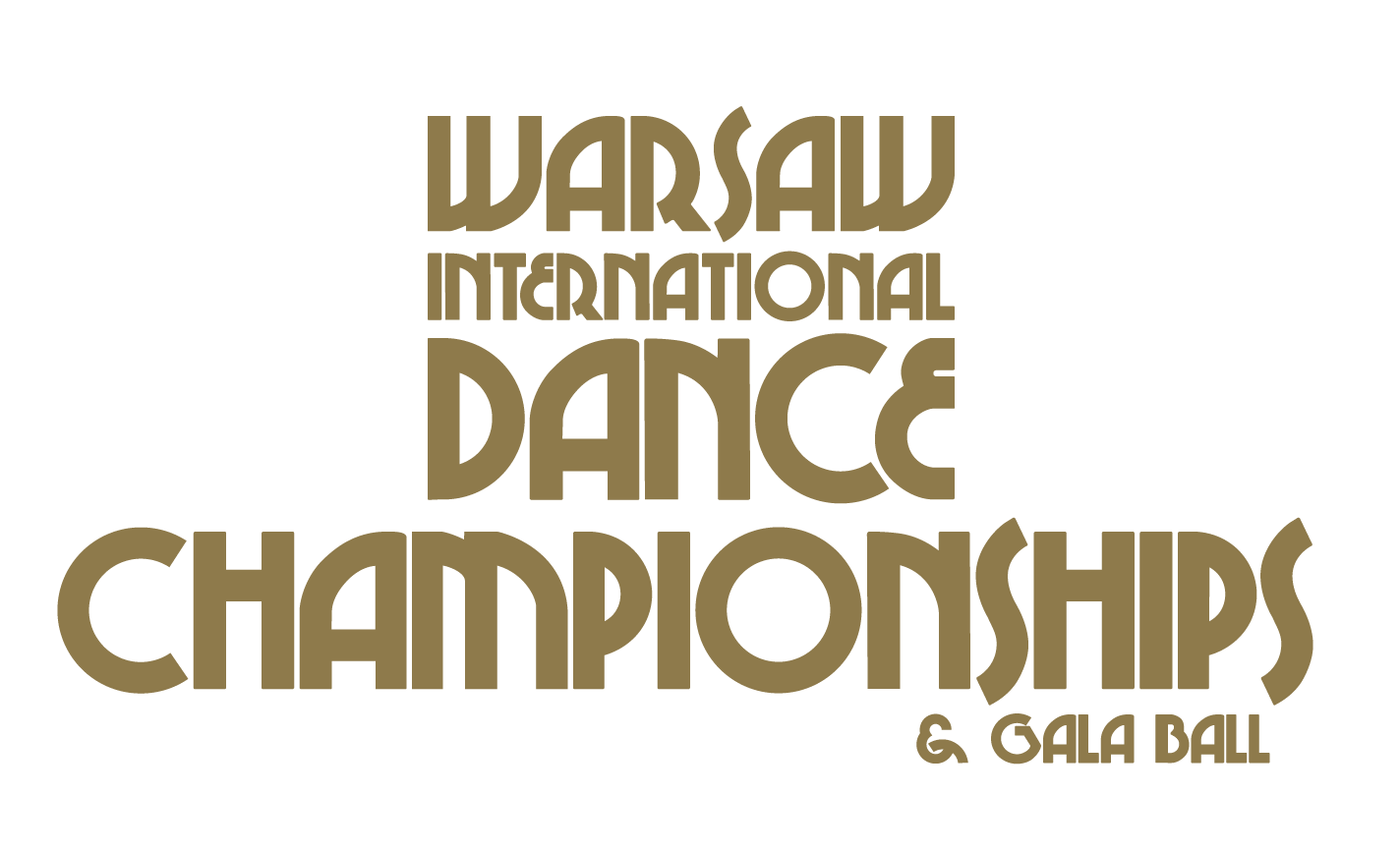  SOLO ENTRY FORM 3.09.2023Professional name and surname:Amateur name and surname:Country:                                                                                 e-mail:                                       Telephone no:ProAm Age CATEGORIESPlease circle ageUnder 8                                                           Under 10                                                               Under 12         Under 14                                                          Under 16                                                               Under 19         AdultsSINGLE DANCE Please Circle Appropriate Dance Below MULTI DANCE Please Circle Appropriate dance below 2 DANCE  CHALLENGE 3 DANCE  CHALLENGE 4 DANCE CHALLENGESCHOLARSHIPSPlease Circle an Appropriate Category BelowWIDC Open Championships Please Circle an Appropriate Category BelowENTRY FEESRegistration will be closed on the 25th of August 2023Please register with:www.dansinnevents.com If you have any questions don’t hesitate to call us: WhatsApp: +48 609 466 996 Payment Details:Company Name: Dansinn by Malitowski Sp. z o.o.Company Address: Mińska 65Postal Code: 03-828City: WarszawaBank Account: PL 66 1750 0012 0000 0000 3760 9404SWIFT CODE: RCBWPLPW (account in Euro)Bank address: Piekna 20City: WarszawaPostal Code: 00-549Deadline for entries is 25th of August, 2023.Warsaw International Dance Championships 2023 takes place on the 2nd and 3rd of August 2023 at the DoubleTree by Hilton ul. Skalnicowa 21, 04-797 Warsaw Poland.Shortly after we received your information, we will send you an invoice/confirmation with payment options. Please check this closely for spelling, correct entries, and correct charges and let us know immediately if we need to make changes. Please be advised that at the competition we may not have the time to make changes or take additional entries.A couple is counted as “registered” only then, when required registration form has been submitted in the specified time period and all the required payments have been made. Once registered and paid, but not present in the competition (haven’t arrived) no refunds will be provided to the couple.If the couple has, for any reason, made contact and informed the organizers about their cancelation after the 13th of August 2023, no payment refunds (including Packages, Entry tickets, entry fees etc.) will be provided back to the couple or person who paid.With Warm Regards,Piotr Lewandowski.CEO TIDC & Gala Ball / WIDC & Gala Ball / Grand Final ChampionshipsDansinn by Malitowski+46 609 466 996p.lewandowski@dansinn,plWIDC & Gala Ball 2023General rules of conductDeadline for entries is 25th of August, 2023.       Shortly after we receive your registration you will receive e-mail with your purchase information. Please be advised that at the competition we may not have the time to make changes or take additional entries. Upon arrival, Pro-Am and Amateur dancers should come to the reception of the Sheraton Sopot Hotel, Sopot Poland to pick up the packages with your names. Each competitor should be present in the ballroom at least 30 minutes prior to his/her scheduled dance time. When you receive your heat sheet, please check and make sure your dances, levels, and ages are correct. We need to be made aware of any mistakes as soon as possible. The organizers do not have to stop the competition if a couple did not come on the dance floor for their heat. If the couple has missed their heat, no money will be returned.The organizer is not responsible and cannot be held liable for any personal belongings left in the ballroom, the changing rooms or any other Competition premises. Competition organizers are not liable and not responsible for any health problems or injuries during the event. This is solely risk of the participants.If the couple does not abide the rules set in this document (Ex: dances more dance figures than their level allows) they will receive a warning in the first round, their results will be disqualified for the dance in the next round, and will receive last places in the final. If a couple does not dance a certain dance in the final, they will be marked last for that dance.Please be advised that the time in the schedule listed is approximate and subject to change.ProAm Student has to enter 5 single dances per Scholarship.All the rights for video, TV and live streaming commercial use belongs to Dansinn by Malitowski Sp. z o.o. Photo and video material taken at Tricity International Dance Championships & Gala Ball 2023 may be used for commercial purposes. Participants and audience by registering for the competition or purchasing the tickets accept these terms.These rules and regulations have been created in accordance to the rules and regulations of NDCA (National Dance Council of America) and meet the main articles of their regulations.The following couples can take part in the competition: Pro/Am (Professional and Student), Amateur.Dance types in the competitionInternational Standard (W,T,Vw,F,Q)International Latin (C,S,R,Pd,J)Dance time rulesIn all dance types the music has to be played between 1:00 min and 1:30 min.Viennese Waltz – between 1:00 and 1:20 min. Paso Doble – 2 accents.Showcase competition music times are specified in the Show rules and regulations below.Categories and levelsThe following categories are included in the ProAm competition: Single dance, Multi dance and Scholarship. During the Single dance events, both women and men students compete separately unless decided otherwise. During Single dance and Multi dance events, the adjudicators mark the students.ProAm Single Dance eventsThe following levels can be used in the ProAm single dance categories: Bronze Beginner/Intermediate/Full, Silver Beginner/Intermediate/Full, Gold Beginner/Intermediate/Full.ProAm Multi dance eventsTwo, Three, Four dance challenge events have the following levels: Bronze Beginner/Intermediate/Full, Silver Beginner/Intermediate/Full, Gold Beginner/Intermediate/Full.ProAm Scholarship competitionsScholarship events are not divided into levels and there are no dance figure restrictions (Open). The event is only divided into age categories. During the Scholarship events, adjudicators are marking the student (Teacher/Pro and Student).ProAm Championships competitionsChampionships events are not divided into levels and age categories. There are no dance figure restrictions (Open). During the Championships events, adjudicators are marking the whole couple (Teacher/Pro and Student).ProAm Age categoriesSingle and Multi dance competitions have the following age categories:A1: under 19A2: 19 - 35B1: 36 - 45B2: 46 - 55                                                                                                                                                                                                    C: 56 - 65 D: 66 - 75  Scholarship events have the following age categories:A1: under 19A2: 19 - 35B1: 36 - 45B2: 46 - 55                                                                                                                                                                                                    C: 56 - 65 D: 66 - 75  OpenA,B1, B2,C,D, age category couples can compete in their own age categories as well as younger age categories if they wish to enter in those categories. A1 age category dancers can compete in A2 age category.Scholarship B1, B2 and C age category dancers can compete in their own age categories and all younger categories if they wish to do so.Show dance competition RulesParticipants:Any Pro/Am couple can take part in Show Dance competition if the Show meets these rules and regulations. Show Dance competition is not divided by gender or age categories. All participants compete in one group, regardless if their Show is in Standard or Latin American styles. Only one dance can be used to enter in the Show Dance competition.Show Dance competitionRequirements for show dance:Show dance must be in at least 1 (one) or it can be a mix of any, and up to 10 (ten) dances – Slow waltz, Tango, Argentine Tango, Viennese Waltz, Foxtrot, Quickstep, Cha-cha, Samba, Rumba, Paso Doble, Jive. If more than one dance is used, the dance tempo needs to be very clear.Show case time:The Showcase needs to be not longer than 4 minutes, counting entrance and exitto and from the dance floor.Lifts:Showcase can have a maximum of three (3) lifts, which are not longer than 15 seconds each.Props and lightsThe props (Chairs, sticks or other extras) are not allowed. All couples in the competition dance with the same light set up. Any other light effects are prohibited.MusicThe music has to be given to the DJ before the competition. Formats: CD, i-pad, I-phone, I-Pod or USB.Adjudication criteria:Adjudicators will mark couples based on these criteria, which are all of equal value:ChoreographyTechniqueComplexityCharacterCouple dancing (togetherness)MusicalityMarkings and resultsIn first rounds, the adjudicators will write down the list of all couples, who in their opinion, will qualify for the next round. In the final, the couples will be marked by places from 1 to 6, after all the couples have completed their show dances.IMPORTANT: If the couple does not meet all the rules and regulations stated above (exceeds time limit, uses more lifts than allowed, uses props etc.) the couple will be disqualified by the decision on the chairman of Adjudicators.Skating SystemSkating System will be used to assess the marks.AwardsAfter the conclusion of Single and Multi dance competitions, all couples will receive Diplomas and organizer presents.Scholarship finalists will receive diplomas and first three coupes will receive diplomas and medals.The organizers have the right to award the couples with extra prizes and nominations.AdjudicatorsOnly International level of Adjudicators with International License will be judging the event. During the competition, it is prohibited for adjudicators to talk with participating couples, give their remarks and opinions. It is also prohibited for adjudicators to discuss couples between themselves.Couples are not permitted to approach any judges and ask for their opinion or remarks. Adjudicators cannot comment on their marks.Couples must take marks as final and they are not under any discussions.Last remarksA couple is counted as “registered” only then, when required registration form has been submitted in the specified time period and all the required payments have been made. Once registered and paid, but not present in the competition (haven’t arrived) no refunds will be provided to the couple.If the couple has, for any reason, made contact and informed the organizers about their cancelation after the 21st of November 2021, no payment refunds will be provided back to the couple or person who paid.The organizers have the right to refuse registration without any explanation for any person or couple.LEVEL INT. BALLROOMINT. LATINOpenW   T   Vw   Fx   QCC   S   R   PD   JLEVEL INT BALLROOMINT LATINOpenW / T CC / R LEVEL INT BALLROOMINT LATINOpenW / T / QCC / R / JLEVELAM. SMOOTHAM. RHYTHM INT BALLROOMINT LATINOpenW / T / Fx / Vw CC / R / SW / BW / T / Vw / QCC / S / R / JAGE INT BALLROOMINT LATINUnder 8W / T / Vw / Fx / QCC / S / R / PD / JUnder 10W / T / Vw / Fx / QCC / S / R / PD / JUnder 12W / T / Vw / Fx / QCC / S / R / PD / JUnder 14W / T / Vw / Fx / QCC / S / R / PD / JUnder 16W / T / Vw / Fx / QCC / S / R / PD / JUnder 19W / T / Vw / Fx / QCC / S / R / PD / JAdultsW / T / Vw / Fx / QCC / S / R / PD / JAGE / LEVEL INT BALLROOMINT LATINAll ages and LevelsW / T / Vw / Fx / QCC / S / R / PD / JENTRYEARLY BIRD 1      If you pay before 15th of June 2023EARLY BIRD 2If you pay before 1st of August 2023REGULARAfter 1st of August 2023Solo Single Dances10 Euro15 Euro20 EuroSolo 2 Dance Challenges15 Euro20 Euro30EuroSolo 3 Dance Challenges25 Euro30 Euro35 Euro Solo 4 Dance Challenges30 Euro35 Euro40 EuroSolo Scholarships 50 Euro60 Euro70 EuroWIDC Open Championships 50 Euro60 Euro70 Euro